Name of Journal: World Journal of Clinical CasesManuscript NO: 48444Manuscript Type: ORIGINAL ARTICLEObservational StudyTAZ and myostatin involved in muscle atrophy of congenital neurogenic clubfootSun JX et al. TAZ and myostatin in clubfoot muscle atrophyJia-Xing Sun, Ze-Yu Yang, Li-Mei Xie, Bing Wang, Ning Bai, Ai-Lu CaiJia-Xing Sun, Ze-Yu Yang, Li-Mei Xie, Bing Wang, Ai-Lu Cai, Department of Ultrasound, Shengjing Hospital of China Medical University, Shenyang 110004, Liaoning Province, ChinaNing Bai, Key Laboratory of Medical Cell Biology, Ministry of Education; Institute of Translational Medicine, China Medical University, Liaoning Province Collaborative Innovation Center of Aging Related Disease Diagnosis and Treatment and Prevention, Shenyang 110004, Liaoning Province, ChinaORCID number: Jia-Xing Sun (0000-0002-7667-6686); Ze-Yu Yang (0000-0002-2329-9610); Li-Mei Xie (0000-0002-5308-1786); Bing Wang (0000-0002-4475-5013); Ning Bai (0000-0002-4956-0266); Ai-Lu Cai (0000-0003-0390-8930).Author contributions: Sun JX, Yang ZY, and Cai AL designed research; Sun JX, Xie LM, and Wang B performed clinical ultrasound examination; Sun JX and Bai N performed the biological experiments; Sun JX and Yang ZY analyzed data; and Sun JX, Yang ZY, and Cai AL wrote the paper.Institutional review board statement: This study was reviewed and approved by the Ethics Committee of Shengjing Hospital of China Medical University.Informed consent statement: The clinical data used in this study were anonymous.Conflict-of-interest statement: The authors declare that they have no conflict of interest. Open-Access: This article is an open-access article that was selected by an in-house editor and fully peer-reviewed by external reviewers. It is distributed in accordance with the Creative Commons Attribution Non Commercial (CC BY-NC 4.0) license, which permits others to distribute, remix, adapt, build upon this work non-commercially, and license their derivative works on different terms, provided the original work is properly cited and the use is non-commercial. See: http://creativecommons.org/licenses/by-nc/4.0/Manuscript source: Unsolicited manuscriptCorresponding author: Ai-Lu Cai, MD, PhD, Professor, Department of Ultrasound, Shengjing Hospital of China Medical University, No. 36 Sanhao Street, Shenyang 110004, Liaoning Province, China. caial1224@sina.comTelephone: +86-24-9661574194Received: April 25, 2019Peer-review started: May 7, 2019First decision: May 31, 2019Revised: June 23, 2019Accepted: July 27, 2019 Article in press: July 27, 2019Published online: August 26, 2019AbstractBACKGROUNDMuscular atrophy is the basic defect of neurogenic clubfoot. Muscle atrophy of clubfoot needs more scientific and reasonable imaging measurement parameters to evaluate. The Hippo pathway and myostatin pathway may be directly correlated in myogenesis. In this study, we will use congenital neurogenic clubfoot muscle atrophy model to verify in vivo. Further, the antagonistic mechanism of TAZ on myostatin was studied in the C2C12 cell differentiation model.AIMTo identify muscle atrophy in fetal neurogenic clubfoot by ultrasound imaging and detect the expression of TAZ and myostatin in gastrocnemius muscle. To elucidate the possible mechanisms by which TAZ antagonizes myostatin-induced atrophy in an in vitro cell model.METHODSMuscle atrophy in eight cases of fetal unilateral clubfoot with nervous system abnormalities was identified by 2D and 3D ultrasound. Western blotting and immunostaining were performed to detect expression of myostatin and TAZ. TAZ overexpression in C2C12 myotubes and the expression of associated proteins were analyzed by western blotting.RESULTSThe maximum cross-sectional area of the fetal clubfoot on the varus side was reduced compared to the contralateral side. Myostatin was elevated in the atrophied gastrocnemius muscle, while TAZ expression was decreased. They were negatively correlated. TAZ overexpression reversed the diameter reduction of the myotube, downregulated phosphorylated Akt, and increased the expression of forkhead box O4 induced by myostatin.CONCLUSIONUltrasound can detect muscle atrophy of fetal clubfoot. TAZ and myostatin are involved in the pathological process of neurogenic clubfoot muscle atrophy. TAZ antagonizes myostatin-induced myotube atrophy, potentially through regulation of the Akt/forkhead box O4 signaling pathway.Key words: Congenital clubfoot; Neurogenic; Muscle atrophy; Myostatin; TAZ© The Author(s) 2019. Published by Baishideng Publishing Group Inc. All rights reserved.Core tip: This study aimed to identify muscle atrophy in fetal neurogenic clubfoot, detect expression of TAZ and myostatin in gastrocnemius muscle, and establish the mechanisms through which TAZ antagonizes myostatin-induced atrophy in an in vitro cell model. Muscle atrophy in fetal unilateral clubfoot with nervous system abnormalities was identified by ultrasound. TAZ overexpression in C2C12 myotubes induced atrophy by myostatin. Both TAZ and myostatin are involved in the process of neurogenic clubfoot muscle atrophy, and they are negatively correlated. TAZ antagonizes myostatin-induced myotube atrophy, potentially through regulation of the Akt/forkhead box O4 pathway.Citation: Sun JX, Yang ZY, Xie LM, Wang B, Bai N, Cai AL. TAZ and myostatin involved in muscle atrophy of congenital neurogenic clubfoot. World J Clin Cases 2019; 7(16): 2238-2246  URL: https://www.wjgnet.com/2307-8960/full/v7/i16/2238.htm  DOI: https://dx.doi.org/10.12998/wjcc.v7.i16.2238INTRODUCTIONMuscle atrophy is the basic defect of clubfoot and is important for functional outcomes[1]. Treatment that targets muscle atrophy is insufficient due to the lack of research on the mechanism of the disease. Muscular atrophy affects a patient’s physical activities and even impairs their cognitive function. Therefore, it is important to explore the pathogenic mechanism and treatment of muscular atrophy.Although it is still controversial, the occurrence of congenital clubfoot muscle atrophy is thought to be a neuromuscular abnormality[2], and studies have clearly confirmed that the changes in clubfoot muscle atrophy with neuropathy are more dramatic[3-5]. Therefore, the present study investigated patients with clubfoot atrophy with neurological abnormalities by ultrasound examination.The Hippo signaling pathway plays a crucial role in the process of myogenesis and skeletal muscle regeneration[6,7]. Previous studies have confirmed that TAZ has a positive role in muscle function by upregulating myoD and activating gene transcription of myogenin and MCK[8,9]. Our previous studies showed that upregulation of TAZ in C2C12 cells could enhance the combination of myoD and myogenin promoter, promote myoD-dependent gene transcription, and antagonize the inhibition of muscle differentiation induced by myostatin. These effects were diminished by endogenous knockdown of TAZ[10].	Myostatin, a member of the transforming growth factor-β super family, is specifically expressed in embryonic and adult skeletal muscle and acts as an inhibitor of skeletal muscle protein production and hypertrophy[11,12]. Myostatin has been shown to play an important role in the process of denervation of gastrocnemius atrophy[13]. Myostatin signal transduction is mediated by two different types of serine/threonine kinase receptors. It can transduce signals into the nucleus through SMAD, MAPK, and Akt pathways[14,15].  	Our previous studies confirmed the role of TAZ in muscle atrophy in a variety of in vivo models[10,16]. In this study, we confirmed our theory in vivo, using a new model of neurogenic muscular atrophy of congenital clubfoot with nervous system abnormalities and further explored how TAZ acts on myostatin-induced C2C12 myotube atrophy.MATERIALS AND METHODSTissue specimensMuscle tissue specimens were obtained from eight fetuses that underwent induced abortion due to the prenatal diagnosis of congenital clubfoot combined with nervous system abnormalities in Shengjing Hospital of China Medical University. For better comparison, fetuses with bilateral varus were excluded. The study protocol was approved by the Ethics Committee of China Medical University (protocol number 2016PS055K). Ultrasound equipment was Voluson E10 color Doppler ultrasound diagnostic instrument (GE, Boston, MA, United States). The frequency of the conventional abdominal convex probe was 1.0–5.0 MHz.Cell culture and treatmentC2C12 cell line (mouse myoblasts) was obtained from the American Type Culture Collection (Manassas, VA, United States). Cells were cultured in DMEM (Gibco-BRL, Grand Island, NY, United States). Culture medium was supplemented with 10% fetal calf serum (Gibco-BRL), 10 mmol/L HEPES–NaOH (Gibco-BRL), 100 IU/mL penicillin (Sigma, St. Louis, MO, United States) and 100 μg/mL streptomycin (Sigma). Cells were grown on sterile tissue culture dishes at 37 °C in a humid atmosphere with 5% CO2 and were passaged every 3–4 d using 0.25% trypsin (Gibco-BRL) when the density of cells was around 70%–80%. To induce muscle differentiation, the medium was replaced with DMEM containing 2% horse serum for 3 consecutive days when cells grew up to 100% confluence. DMSO (Sigma), 100 ng/mL myostatin (R and D) and 10 mol/L IBS008738 were added to the medium alone or in combination, and the medium was changed every day. We observed the formation of myotubes under inverted microscope.TAZ overexpression and myostatin treatment in C2C12 cellsTAZ overexpression plasmid and control constructions were synthesized by Bioengineering (Shanghai) Co. Ltd. (Shanghai, China). Cells were transfected using the Lipofectamine 3000 transfection reagent. Following transfection, the protein levels were assessed 48 h later. The cells were cultured to confluence and myotube formation was induced by differentiation medium with DMSO or 100 ng/mL myostatin. Three days later, myotubes were observed and measured.Western blottingTotal proteins from primary tissues and cell lines were extracted in lysis buffer (Thermo Fisher Scientific, Rockford, IL, United States) and quantified using the Bradford method. Fifty micrograms of protein were separated by 12% SDS–PAGE. After transferring, the polyvinylidene fluoride membranes (Millipore, Billerica, MA, United States) were incubated overnight at 4 °C with the following antibodies TAZ (560235, 1:1000; Becton Dickinson, Franklin Lakes, NJ, United States), myostatin (98337, 1:1000; Abcam, Cambridge, MA, United States), Akt (#9272, 1:500; GST), p-Akt (4060S, 1:500; GST), forkhead box (FOX)O4 (#9472, 1:500; GST), and GAPDH (TA-08, 1:500; ZSGB-BIO, Beijing, China). After incubation with peroxidase-coupled anti-mouse IgG (Beyotime, Jiangsu, China) at 37 °C for 2 h, bound proteins were visualized using Bio-Rad GS-800 and analyzed using Image J software. The relative protein levels were calculated based on GAPDH as the loading control.  ImmunohistochemistryMuscle tissue specimens were fixed with 10% neutral formalin, embedded in paraffin, and 5-μm-thick sections were prepared. Immunostaining was performed using the avidin–biotin–peroxidase complex method (Ultra Sensitive TM; Maixin, Fuzhou, China). The sections were deparaffinized in xylene, rehydrated in graded alcohol series, and boiled in 0.01 mol/L citrate buffer (pH 6.0) for 2 min in an autoclave. Endogenous peroxidase activity was blocked using hydrogen peroxide (0.3%), which was followed by incubation with normal goat serum to reduce nonspecific binding. Tissue sections were incubated with antibody to TAZ (560235, 1:100; BD) or myostatin (98337, 1:100; Abcam). Staining for all primary antibodies was performed at 4 °C overnight. Biotinylated goat anti-mouse serum IgG (ready-to-use) (Maixin) was used as the secondary antibody at room temperature for 25 min. After washing three times in phosphate-buffered saline, the sections were incubated with horseradish-peroxidase-conjugated streptavidin–biotin for 20 min, followed by 3, 3’-diaminobenzidine tetrahydrochloride to develop the peroxidase reaction. Counterstaining of the sections was done with hematoxylin and then dehydrated in ethanol before mounting.Statistical analysisData are expressed as mean ± SD. Statistical analyses were performed using paired-samples t test for comparison between two samples or one-way analysis of variance followed by Bonferroni’s test for multiple comparisons using GraphPad Prism 5.0. (GraphPad Software, La Jolla, CA, United States). P < 0.05 means the difference was statistically significant.RESULTSIdentification of muscle atrophy in fetuses with clubfoot using 2D or 3D ultrasoundTwo-dimensional ultrasound showed the fetal calf and foot, and the inversion side and healthy side images were obtained (Figure 1A and 1B). Ultrasound clearly showed bilateral calf muscles and bones and confirmed clubfoot. Three-dimensional tomographic ultrasound imaging was used to position the largest cross-section perpendicular to the tibia, and the cross-sectional area of bilateral calves was measured (Figure 1C and 1D). Quantitative results showed that the area of the varus side was significantly reduced (Figure 1E), and muscle atrophy was confirmed.Expression of TAZ and myostatin in muscle tissue specimens from congenital neurogenic clubfootGastrocnemius muscle tissue specimens were obtained from eight fetuses. We defined the varus limb as a positive experimental group and the normal limb of the same fetus as a negative control group. Western blotting was used to detect the protein levels of endogenous TAZ and myostatin. Western blotting (Figure 2A) and immunostaining (Figure 2B) showed that myostatin was increased in the atrophied gastrocnemius muscle, while TAZ expression was decreased. There was a negative correlation between expression of TAZ and myostatin.TAZ rescues myostatin-induced C2C12 myotube atrophy via Akt/FOXO4 pathway To investigate the interaction between TAZ and myostatin in muscle atrophy, we created TAZ-overexpressing and control C2C12 cells by transfection. We induced myotube atrophy by adding exogenous myostatin. Three days later, photomicrographs and quantitative data showed that myotube diameter in myostatin-treated control cells was smaller than that in DMSO-treated cells (Figure 3A and 3B left two columns), and TAZ overexpression reversed this condition (Figure 3A and 3B right two columns). As a key element that cross talks with myostatin in skeletal muscle atrophy, phosphorylated Akt was expectedly decreased by myostatin treatment, while TAZ recovered it to nearly its original level. FOXO4, a downstream factor of Akt, is also reported to be closely related with clubfoot, but it showed the opposite trend to phosphorylated Akt (Figure 3C).DISCUSSIONPrevious studies have focused on the use of magnetic resonance after birth to determine the presence of muscle atrophy in clubfoot[17-19]. We first attempted to use ultrasound to prenatally diagnose muscle atrophy. Our results show that combination of 2D and 3D ultrasound can achieve accurate localization, measurement, and quantitative comparison. As it is convenient to operate and there is no radiation, it is the preferred method for prenatal diagnosis of muscle atrophy of fetal clubfoot.  	The Hippo pathway is important for regulating differentiation of mesenchymal stem cells, and its downstream cotranscription factor TAZ has been shown to promote muscle differentiation[6,20,21]. However, there are few reports about the relationship between TAZ and myostatin in muscle differentiation. In our previous screening assay, we found that the low molecular weight compound that could activate TAZ had an antagonistic effect on myostatin in a TAZ-dependent manner[10] . This compound has been commercialized as a TAZ activator and muscle differentiation promoter (TAZ activator, IBS008738: Calbiochem; 530961: Merck Millipore). The results encouraged us to further investigate the interaction between the Hippo and myostatin pathways and explore the possibility of TAZ activators as myogenic drugs. The myostatin pathway is a classical inhibitory pathway of muscle differentiation[22-25]. It plays an important role in neurogenic gastrocnemius muscle atrophy, so we chose fetal specimens with abnormal neurological malformation in clubfoot. The myostatin pathway plays its role by interacting with the IGF-1/PI3K, mTOR, and MAPK pathways[26,27]. IGF-1/PI3K/Akt signaling reduces during muscle atrophy induced by denervation, unloading, and joint immobilization[28].	Myostatin inhibits Akt and thereby downregulates mTOR, S6K, and Akt inhibition and protein degradation associated with the FOXO family[27], while FOXO4 is reported to be closely associated with clubfoot[29]. Previous studies have shown that TAZ activators upregulate TAZ and p-Akt in a TAZ-dependent manner (data not shown). Therefore, we speculated that TAZ antagonizes myostatin partially because it reverses the inhibition of Akt by myostatin and the resulting increase of FOXO4.	Our previous studies confirmed that TAZ and its activator promoted muscle differentiation and resisted muscular atrophy, based on in vivo animal models of muscular atrophy induced by toxins, glucocorticoids[10], traumatic brain injury[16], disuse, starvation, and cancer-related cachexia[30]. These results suggest the potential of TAZ activators for treatment of muscle atrophy. In this study we selected gastrocnemius muscle tissue specimens from fetuses with congenital clubfoot. We confirmed that both TAZ and myostatin are involved in the pathological process of neurogenic clubfoot muscle atrophy, and they are negatively correlated. TAZ antagonizes myostatin-induced myotube atrophy, potentially through regulation of the Akt/FOXO4 signaling pathway. We also provide a theoretical basis for further application of TAZ activators in the treatment of neurogenic muscle atrophy.ARTICLE HIGHLIGHTSResearch backgroundMuscle atrophy and volume reduction in neurogenic congenital clubfoot are the main factors causing limb mobility disorder, which seriously affects the quality of life of children. The rehabilitation treatment of muscle atrophy has great significance. At present, there are few reports on the study of clubfoot muscle atrophy. Therefore, it is of great clinical significance to use effective methods to diagnose and study in-depth mechanism research of clubfoot muscle atrophy. Research motivationUntil now, the diagnose of clubfoot muscle atrophy is mainly depended on magnetic resonance imaging. Ultrasound is simple and real-time, and it is more suitable for follow-up prenatal observation and postnatal treatment. Therefore, this study clarifies the diagnostic value of 3D tomographic ultrasound imaging (TUI) for neurogenic congenital clubfoot muscle atrophy. There is no targeted drug treatment for clubfoot muscle atrophy currently, so this study attempts to reveal the mechanism of TAZ involvement in clubfoot muscle atrophy and to find drug therapeutic targets.Research objectivesThe objective of this study was to establish an ultrasound evaluation system for clubfoot muscle atrophy and to reveal the possible mechanisms of TAZ and myostatin involvement in clubfoot muscle atrophy and provide a theoretical basis for the development of potential drug therapy. Research methodsPrenatal 2D and 3D ultrasound imaging was used to diagnose fetuses with neurological clubfoot. Quantitative evaluation of muscle atrophy was performed by 3D TUI. Muscle specimens were obtained, and protein expression was determined by western blotting and immunostaining. TAZ overexpressed C2C12 cells were differentiated and treated with myostatin, muscle differentiation of each group was compared quantitatively, and the Akt/FOXO4 signaling pathway expression was detected by western blotting.Research resultsThe 3D TUI can detect the muscle atrophy on the varus side, which is significantly smaller than the contralateral side. In the gastrocnemius specimens, TAZ and myostatin had opposite expression trends and were negatively correlated. Myostatin inhibited C2C12 muscle differentiation, manifested as thinner myotubes, and was rescued by TAZ overexpression. Overexpressed TAZ reduces the increased p-Akt and FOXO4 expression caused by myostatin.Research conclusionsThe 3D TUI technology can be used to evaluate neurogenic clubfoot muscle atrophy. TAZ and myostatin expression are negatively correlated in muscle samples. TAZ antagonizes muscle differentiation inhibition induced by myostatin, and the mechanism may potentially work through repression of the Akt/FOXO4 signaling pathway.Research perspectivesUsing 3D ultrasound to evaluate the clubfoot muscle atrophy prenatally and postpartum is effective. Appling previously developed TAZ activators for future research in order to develop new drug therapy of clubfoot muscle atrophy is necessary.REFERENCES1 Bacino CA, Hecht JT. Etiopathogenesis of equinovarus foot malformations. Eur J Med Genet 2014; 57: 473-479 [PMID: 24932901 DOI: 10.1016/j.ejmg.2014.06.001]2 Basit S, Khoshhal KI. Genetics of clubfoot; recent progress and future perspectives. Eur J Med Genet 2018; 61: 107-113 [PMID: 28919208 DOI: 10.1016/j.ejmg.2017.09.006]3 Zionts LE. What's New in Idiopathic Clubfoot? J Pediatr Orthop 2015; 35: 547-550 [PMID: 25290255 DOI: 10.1097/BPO.0000000000000325]4 Balasankar G, Luximon A, Al-Jumaily A. Current conservative management and classification of club foot: A review. J Pediatr Rehabil Med 2016; 9: 257-264 [PMID: 27935562 DOI: 10.3233/PRM-160394]5 Wallander HM. Congenital clubfoot. Aspects on epidemiology, residual deformity and patient reported outcome. Acta Orthop Suppl 2010; 81: 1-25 [PMID: 21114377 DOI: 10.3109/17453671003619045]6 Gnimassou O, Francaux M, Deldicque L. Hippo Pathway and Skeletal Muscle Mass Regulation in Mammals: A Controversial Relationship. Front Physiol 2017; 8: 190 [PMID: 28424630 DOI: 10.3389/fphys.2017.00190]7 Wackerhage H, Del Re DP, Judson RN, Sudol M, Sadoshima J. The Hippo signal transduction network in skeletal and cardiac muscle. Sci Signal 2014; 7: re4 [PMID: 25097035 DOI: 10.1126/scisignal.2005096]8 Zhu Y, Wu Y, Cheng J, Wang Q, Li Z, Wang Y, Wang D, Wang H, Zhang W, Ye J, Jiang H, Wang L. Pharmacological activation of TAZ enhances osteogenic differentiation and bone formation of adipose-derived stem cells. Stem Cell Res Ther 2018; 9: 53 [PMID: 29514703 DOI: 10.1186/s13287-018-0799-z]9 Jeong H, Bae S, An SY, Byun MR, Hwang JH, Yaffe MB, Hong JH, Hwang ES. TAZ as a novel enhancer of MyoD-mediated myogenic differentiation. FASEB J 2010; 24: 3310-3320 [PMID: 20466877 DOI: 10.1096/fj.09-151324]10 Yang Z, Nakagawa K, Sarkar A, Maruyama J, Iwasa H, Bao Y, Ishigami-Yuasa M, Ito S, Kagechika H, Hata S, Nishina H, Abe S, Kitagawa M, Hata Y. Screening with a novel cell-based assay for TAZ activators identifies a compound that enhances myogenesis in C2C12 cells and facilitates muscle repair in a muscle injury model. Mol Cell Biol 2014; 34: 1607-1621 [PMID: 24550007 DOI: 10.1128/MCB.01346-13]11 Chen JL, Walton KL, Hagg A, Colgan TD, Johnson K, Qian H, Gregorevic P, Harrison CA. Specific targeting of TGF-β family ligands demonstrates distinct roles in the regulation of muscle mass in health and disease. Proc Natl Acad Sci U S A 2017; 114: E5266-E5275 [PMID: 28607086 DOI: 10.1073/pnas.1620013114]12 Schiaffino S, Dyar KA, Ciciliot S, Blaauw B, Sandri M. Mechanisms regulating skeletal muscle growth and atrophy. FEBS J 2013; 280: 4294-4314 [PMID: 23517348 DOI: 10.1111/febs.12253]13 Ko IG, Jeong JW, Kim YH, Jee YS, Kim SE, Kim SH, Jin JJ, Kim CJ, Chung KJ. Aerobic exercise affects myostatin expression in aged rat skeletal muscles: a possibility of antiaging effects of aerobic exercise related with pelvic floor muscle and urethral rhabdosphincter. Int Neurourol J 2014; 18: 77-85 [PMID: 24987560 DOI: 10.5213/inj.2014.18.2.77]14 Elkina Y, von Haehling S, Anker SD, Springer J. The role of myostatin in muscle wasting: an overview. J Cachexia Sarcopenia Muscle 2011; 2: 143-151 [PMID: 21966641 DOI: 10.1007/s13539-011-0035-5]15 Hulmi JJ, Oliveira BM, Silvennoinen M, Hoogaars WM, Ma H, Pierre P, Pasternack A, Kainulainen H, Ritvos O. Muscle protein synthesis, mTORC1/MAPK/Hippo signaling, and capillary density are altered by blocking of myostatin and activins. Am J Physiol Endocrinol Metab 2013; 304: E41-E50 [PMID: 23115080 DOI: 10.1152/ajpendo.00389.2012]16 Zou R, Li D, Wang G, Zhang M, Zhao Y, Yang Z. TAZ Activator Is Involved in IL-10-Mediated Muscle Responses in an Animal Model of Traumatic Brain Injury. Inflammation 2017; 40: 100-105 [PMID: 27718096 DOI: 10.1007/s10753-016-0457-5]17 Merrill LJ, Gurnett CA, Siegel M, Sonavane S, Dobbs MB. Vascular abnormalities correlate with decreased soft tissue volumes in idiopathic clubfoot. Clin Orthop Relat Res 2011; 469: 1442-1449 [PMID: 21042891 DOI: 10.1007/s11999-010-1657-1]18 Ippolito E, Dragoni M, Antonicoli M, Farsetti P, Simonetti G, Masala S. An MRI volumetric study for leg muscles in congenital clubfoot. J Child Orthop 2012; 6: 433-438 [PMID: 24082959 DOI: 10.1007/s11832-012-0444-9]19 Mahan ST, Yazdy MM, Kasser JR, Werler MM. Prenatal screening for clubfoot: what factors predict prenatal detection? Prenat Diagn 2014; 34: 389-393 [PMID: 24395154 DOI: 10.1002/pd.4320]20 Esteves de Lima J, Bonnin MA, Birchmeier C, Duprez D. Muscle contraction is required to maintain the pool of muscle progenitors via YAP and NOTCH during fetal myogenesis. Elife 2016; 5: e15593 [PMID: 27554485 DOI: 10.7554/eLife.15593]21 Lin KC, Moroishi T, Meng Z, Jeong HS, Plouffe SW, Sekido Y, Han J, Park HW, Guan KL. Regulation of Hippo pathway transcription factor TEAD by p38 MAPK-induced cytoplasmic translocation. Nat Cell Biol 2017; 19: 996-1002 [PMID: 28752853 DOI: 10.1038/ncb3581]22 Chen JL, Colgan TD, Walton KL, Gregorevic P, Harrison CA. The TGF-β Signalling Network in Muscle Development, Adaptation and Disease. Adv Exp Med Biol 2016; 900: 97-131 [PMID: 27003398 DOI: 10.1007/978-3-319-27511-6_5]23 Consitt LA, Clark BC. The Vicious Cycle of Myostatin Signaling in Sarcopenic Obesity: Myostatin Role in Skeletal Muscle Growth, Insulin Signaling and Implications for Clinical Trials. J Frailty Aging 2018; 7: 21-27 [PMID: 29412438 DOI: 10.14283/jfa.2017.33]24 Droguett R, Cabello-Verrugio C, Santander C, Brandan E. TGF-beta receptors, in a Smad-independent manner, are required for terminal skeletal muscle differentiation. Exp Cell Res 2010; 316: 2487-2503 [PMID: 20471380 DOI: 10.1016/j.yexcr.2010.04.031]25 Babcock LW, Knoblauch M, Clarke MS. The role of myostatin and activin receptor IIB in the regulation of unloading-induced myofiber type-specific skeletal muscle atrophy. J Appl Physiol (1985) 2015; 119: 633-642 [PMID: 26205544 DOI: 10.1152/japplphysiol.00762.2014]26 Hitachi K, Nakatani M, Tsuchida K. Myostatin signaling regulates Akt activity via the regulation of miR-486 expression. Int J Biochem Cell Biol 2014; 47: 93-103 [PMID: 24342526 DOI: 10.1016/j.biocel.2013.12.003]27 Schiaffino S, Mammucari C. Regulation of skeletal muscle growth by the IGF1-Akt/PKB pathway: insights from genetic models. Skelet Muscle 2011; 1: 4 [PMID: 21798082 DOI: 10.1186/2044-5040-1-4]28 Timmer LT, Hoogaars WMH, Jaspers RT. The Role of IGF-1 Signaling in Skeletal Muscle Atrophy. Adv Exp Med Biol 2018; 1088: 109-137 [PMID: 30390250 DOI: 10.1007/978-981-13-1435-3_6]29 Cheng G, Abudurexiti A, Wang L, Wang J, Liu Z, Zhang H, Guo X. Foxo4 gene polymorphism is associated with the risk of talipes equinovarus in Chinese Uyghur. J Int J Clin Exp Med 2016; 9: 3001-300830 Nagashima S, Bao Y, Hata Y. The Hippo Pathway as Drug Targets in Cancer Therapy and Regenerative Medicine. Curr Drug Targets 2017; 18: 447-454 [PMID: 26758663 DOI: 10.2174/1389450117666160112115641]P-Reviewer: Charco R, Takamatsu S, Tsegmed U S-Editor: Wang JL L-Editor: Filipodia E-Editor: Wu YXJSpecialty type: Medicine, research and experimentalCountry of origin: ChinaPeer-review report classificationGrade A (Excellent): 0Grade B (Very good): B, B, BGrade C (Good): 0Grade D (Fair): 0Grade E (Poor): 0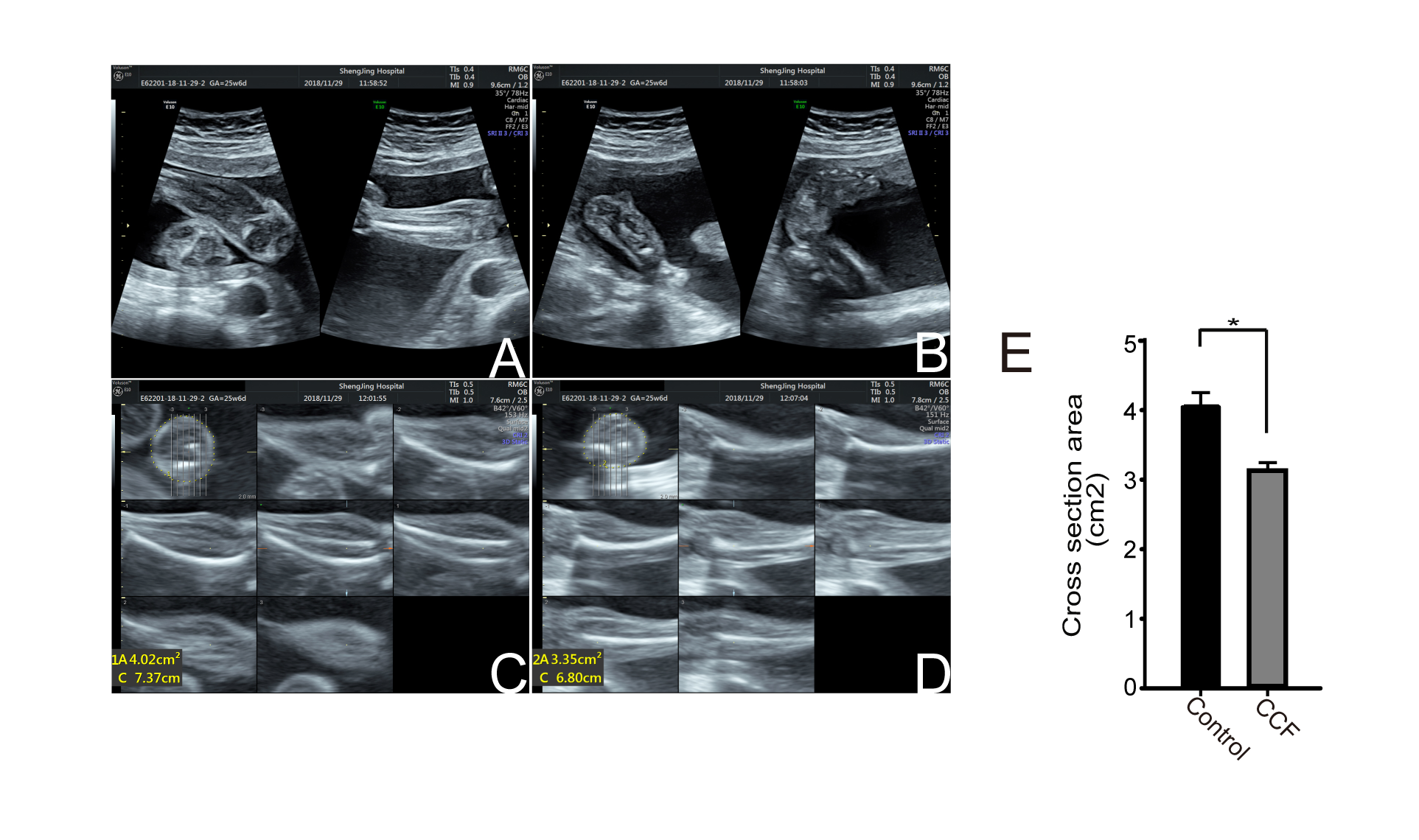 Figure 1 Identification with 2D or 3D ultrasound of muscle atrophy in fetus with clubfoot. The 2D ultrasound image of calves (A) and feet (B). The left side shows the normal condition and the right side the clubfoot condition. The 3D tomographic ultrasound imaging [normal (C); clubfoot (D)] fixed the positioning line at the largest cross-section perpendicular to the tibia (center of the nine-square image), and measurement of the area was done at the cross-section image (upper left of the nine-square image); E: Quantitative data and statistical analysis of cross-section area in paired fetal calves. aP < 0.05 vs control.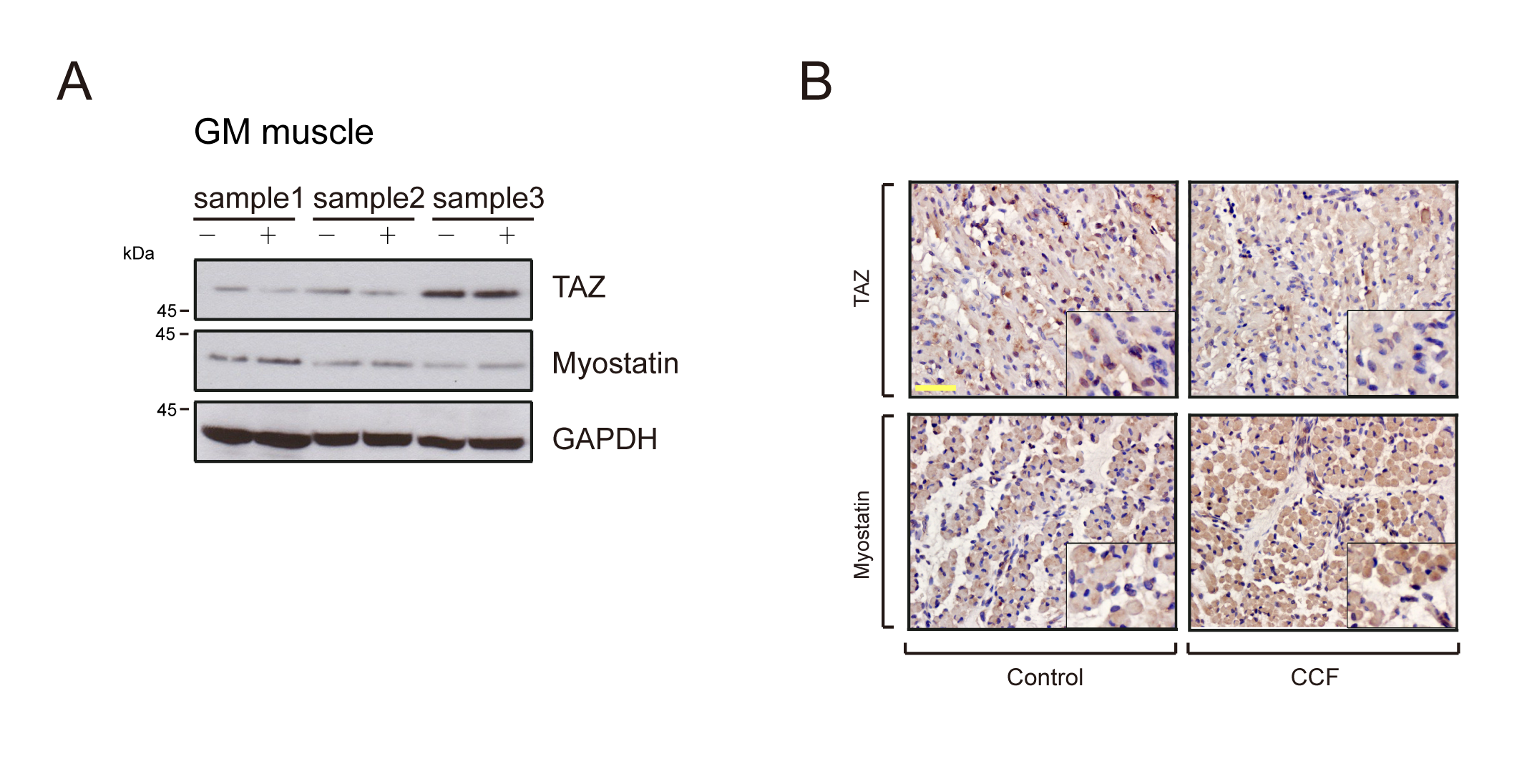 Figure 2 Expression of TAZ and myostatin in gastrocnemius muscles of fetus with congenital neurogenic clubfoot. A: Paired muscle specimens from three different fetuses are shown: normal limb (−); varus limb (+). Western blotting shows protein expression; GAPDH was used as the loading control; B: Immunohistochemical staining showed muscle fiber morphology and expression and location of TAZ and myostatin. Bar: 100 m.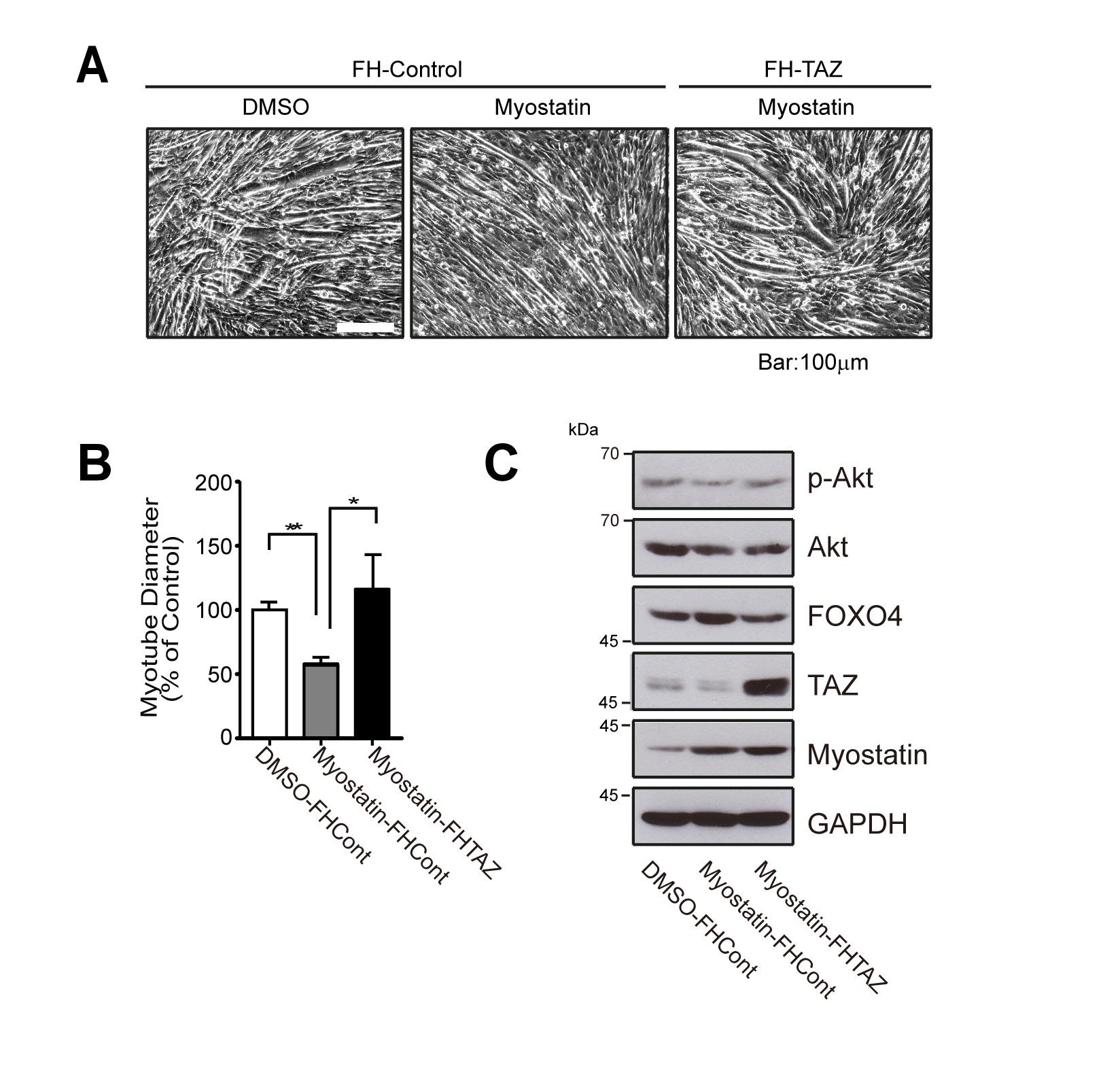 Figure 3 Myotube formation in each group of C2C12 cells and protein expression. A: Images of the myotube formation. Bar: 100 m; B: Quantitative data and statistical analysis of myotube diameter in each group. aP < 0.05, bP < 0.01; C: Western blotting showing protein expression; GAPDH was used as the loading control.